KATA PENGANTARArtinya: “Hai orang-orang yang beriman, sukakah kamu aku tunjukkan suatu       perniagaan yang dapat menyelamatkanmu dari azab yang pedih? (10). (Yaitu) kamu beriman kepada Allah dan Rasulnya dan berjihad di jalan Allah dengan harta dan jiwamu. Itulah yang lebih baik bagimu, jika kamu mengetahui (11) (As-Shaff Ayat 10-11).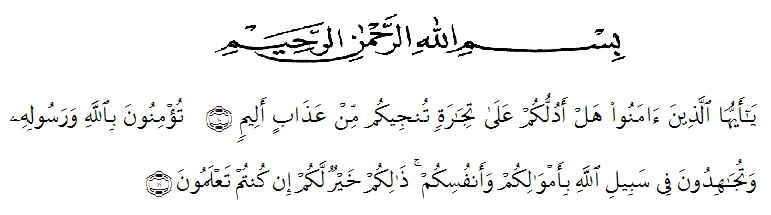 Puji syukur penulis ucapkan kepada Allah  SWT, karena atas segala rahmat, karunia-Nya serta hidayahnya  yang telah memberi pengetahuan, kekuatan dan kesabaran  sehingga penulis dapat menyelesaikan penelitian dan penyusunan bahan skripsi ini dengan judul “UJI EFEK ANTIINFLAMASI EKSTRAK BONGGOL PISANG RAJA (Musa paradisiaca L.) TERHADAP TIKUS PUTIH JANTAN (Rattus novergicus)”.Pada kesempatan ini penulis mengucapkan rasa terima kasih yang  teristimewa kepada kedua orang tua, Ayahanda Zakaria dan Ibunda tercinta Arpida dengan segenap keikhlasan dan kasih sayangnya telah mengasuh, membesarkan, mendidik, berjuang dan memberi doa, perhatian setiap saat serta pengorbanan yang sangat besar kepada penulis sehingga dapat menyelesaikan penelitian dan penyusunan bahan skripsi ini. Buat kakak dan adik tersayang Deni Efrita, Dian Diana Fitri, Susi Marini, Wahyudi, Wildatul Husna, Fauzul Anshori dan Silva Syafaatiz Zikkro dan kepada seluruh keluarga yang turut memberikan semangat, doa dan nasehat-nasehat demi keberhasilan penulis.	Penulis juga mengucapkan rasa terima kasih sebesar-besarnya kepada Ibu Dr. Apt. Gabena Indrayani Dalimunthe, S.Si., M.Si selaku pembimbing I dan kepada Ibu apt. Rani Ardiani, S.Farm., M.Si selaku pembimbing II yang telah membimbing, memberi masukan, arahan, kritikan, saran dan motivasi kepada penulis dengan penuh kesabaran dan tanggung jawab selama penelitian hingga penyelesaian bahan skripsi ini.Pada kesempatan ini penulis juga mengucapkan terima kasih yang sebesar-besarnya kepada :Bapak Rektor Universitas Muslim Nusantara Al Washliyah Medan, Bapak Dr. KRT. Hardi Mulyono K. Surbakti.Ibu apt. Minda Sari Lubis, S.Farm., M.Si selaku Plt. Dekan Fakultas Farmasi Universitas Muslim Nusantara Al Washliyah Medan.Ibu apt. Debi Meilani, S.Si., M.Si sebagai Wakil Dekan I dan Ibu Melati Yulia kusumastuti, M.Sc sebagai Wakil Dekan II.Ibu apt. Rafita Yuniarti, S.Si., M.Kes sebagai Kepala Laboratorium Terpadu Farmasi Universitas Muslim Nusantara Al Washliyah Medan beserta Laboran yang telah memberikan izin kepada penulis untuk menggunakan fasilitas laboratorium.Bapak/Ibu staf pengajar Fakultas Farmasi Program Studi Sarjana Farmasi Universitas Muslim Nusantara Al Washliyah Medan yang telah mendidik dan membina penulis hingga dapat menyelesaikan pendidikan.Semua rekan-rekan stambuk Transfer 2018, khususnya Kelas J Transfer, terima kasih juga untuk STF 18 terima kasih juga untuk Squad Riau terima kasih juga untuk Faw FC dan teman-teman satu bimbingan saya, yang tiada henti memberikan perhatian, mengingatkan, dukungan, motivasi dan doa kepada penulis.Akhirnya penulis mengucapkan terima kasih kepada seluruh pihak yang telah membantu menyelesaikan penelitian dan penulisan bahan skripsi ini yang tidak dapat disebutkan satu persatu. Semoga bahan skripsi ini bermanfaat bagi ilmu pengetahuan khususnya dibidang farmasi.Medan, Juli 2020   							    Penulis     M. Azri